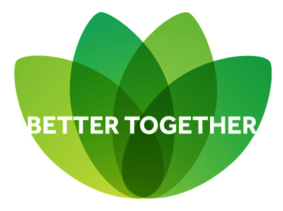 Shawlands Primary SchoolPolicyHomework PolicyREVIEWED ANNUALLY(Autumn 2019)Last Reviewed Autumn 2018 Shawlands Primary School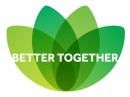 Homework PolicyAt Shawlands we like homework to be an open-ended activity, linked to current classroom learning and topics, that enriches the classroom learning experiences.  It should motivate and enthuse pupils to become life-long learners.  Furthermore, activities should be sufficiently developed to allow pupils to tackle them at their own level of ability and interest.  Pupils should have the opportunity to discuss their work and potential ideas/themes with their family and friends.At Shawlands we will:Set creative or imaginative tasks to link to topics from our broad and balanced curriculumIn some classes, set a half-termly grid with various creative challenges linked to the main class topicAs pupils need to work hard on other key learning tasks, we will also set, on a weekly basis:A differentiated spelling list that covers key words or topic vocabulary for every class once a weekTimes tables and mental maths skills (teacher to share examples in class for each group)Daily reading materials and appropriate texts to improve comprehension and interest in readingSome teachers may give out information sheets to support current classroom learning.  For example, if pupils are learning about 3D shapes, the teacher may give out a fact sheet with the key vocabulary and information included.As a guide, homework each week should take 1 hour in KS1 and 1.5 to 2 hours in KS2.This policy is available at:http://www.shawlandsprimaryschool.co.uk/policiesShawlands Primary SchoolSummer 2018